First, collect the letters. Go to each control point on your course. You can visit them in whatever order you want. At each control point, write down the letters on the marker.When you have written down the four letters from the control marker, think of a word which has some (or all) of these letters in it.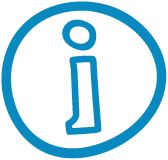 1st Letter2nd Letter3rd Letter4th LetterWordControl Control Control Control Control 